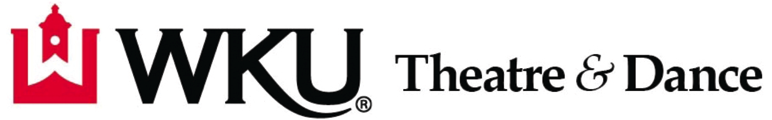 Scholarship ApplicationIn order to receive full consideration, applications must be submitted to the Theatre & Dance Office (Gordon Wilson Hall, room 300) by 4:30 pm, Friday, Feb. 19th, 2016.  Eligibility: To qualify for a Department of Theatre & Dance Scholarship students must not be on any form of academic probation or warning.  Theatre & Dance majors who are currently enrolled as full time students are eligible to apply.  Please note: students who receive a scholarship will be expected to send a letter of thanks to the benefactor.Name: _____________________________________    	Date: _________________________________Current semester in school:                 1st _______          	Advisor: ______________________________	2nd ____  3rd _____ 4th _____  5th _______            	Concentration: _________________________	6th ____  7th _____  8th _____  9+_______          	Degree you are pursuing: _________________	Email: ______________________________________    	Phone: ________________________________	Student #: ___________________________________Reason you are applying for a Theatre & Dance Department Scholarship: Financial Need _______     Merit _______     Both _______Have you ever previously received a departmental scholarship?	Yes _____  No _____If so, when and in what amount? _____________________________________________Are you a GSA Alum? Yes _____No ____ /  If yes:  Full _____Partial ______Are you currently receiving any additional scholarship(s)?   Yes_____ No ______   If so, please list: ____________________________________________________________________________________Are you currently enrolled full time?     Yes_____ No ______Do you plan to enroll full time next fall?  Yes_____ No ______  /  Spring? Yes_____ No ______Do you have a part-time job? Yes_____ No ______ How many hours on average do you work per week?  _______________________________Please answer the following questions and attach a current Theatre & Dance Student Production Resume [Student Production Resumes may be found at:  http://www.wku.edu/theatre-and-dance/departmental-forms.php].  Please type your answers. 1. Please describe why you believe you should receive a scholarship based on merit:2. Please describe why you believe you should receive a scholarship based on need: 3. Please describe any additional information that we should be aware of when considering your application:  